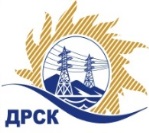 Акционерное Общество«Дальневосточная распределительная сетевая  компания»Протокол заседания Закупочной комиссии по вскрытию поступивших конвертов на переторжкуСпособ и предмет закупки: открытый запрос предложений  на право заключения Договора на поставку: «Расходные материалы и запасные части для копировальной и оргтехники», закупка 326  р. 3.2 ГКПЗ 2018ПРИСУТСТВОВАЛИ: члены постоянно действующей Закупочной комиссии 1-го уровня АО «ДРСК». Информация о результатах вскрытия конвертов В адрес Организатора закупки поступило 2 (две)  заявки на участие в  процедуре переторжки, конверты с которыми были размещены в электронном виде на сайте Единой электронной торговой площадки (АО «ЕЭТП»), по адресу в сети «Интернет»: https://rushydro.roseltorg.ruВскрытие конвертов было осуществлено в электронном сейфе Организатора закупки на сайте Единой электронной торговой площадки (АО «ЕЭТП»), по адресу в сети «Интернет»: https://rushydro.roseltorg.ru автоматически.Дата и время начала процедуры вскрытия конвертов с заявками на участие в переторжке: в 10:39 часов (амурского времени) 21.03.2018 г.Место проведения процедуры вскрытия конвертов с заявками на участие в процедуре переторжки: на сайте Единой электронной торговой площадки (АО «ЕЭТП»), по адресу в сети «Интернет»: https://rushydro.roseltorg.ruВ конвертах обнаружены заявки следующих участников закупки:Секретарь комиссии                                                                        	М.Г. ЕлисееваИсп. Коротаева Т.В.Тел. (4162) 397-205№ 257/МИТПр-Пг. Благовещенск«21»  марта  2018г.№п/пНаименование Участника закупки Цена заявки до переторжкиУлучшенная цена заявки после переторжки1ООО "ОФИС МАРКЕТ" ИНН/КПП 2801230151/280101001 ОГРН 11728010041663 738 186.443 038 525,442ООО «Компания Полиграффъ» ИНН/КПП 2725048839/272401001 ОГРН 10527405167303 829 703.393 073 508,493ООО «Битроникс» ИНН/КПП 2539100305/253901001 ОГРН 10925390038864 360 456.60не поступила4ООО "Технотрейд" ИНН/КПП2724137081/272401001 ОГРН 11027240001034 365 197.87не поступила